ПРОЕКТ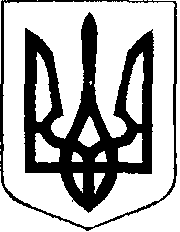                                                У К Р А Ї Н А  Жовківська міська рада	2-га сесія  VІІІ-го демократичного скликання 				         РІШЕННЯВід __.12.2020 року   № 	м. ЖовкваПро затвердження на посаді  першого заступника  голови Жовківської міської ради VІІІ-го демократичного скликання	 Розглянувши пропозицію міського голови міста Жовква Вольського О.І., керуючись ст.26 Закону України „Про місцеве самоврядування в Україні”,  статтею 10 Закону України «Про службу в органах місцевого Жовківська міська рада			В И Р І Ш И Л А:	1. Затвердити на посаді першого заступника голови Жовківської міської ради    VІІІ-го  демократичного скликання  на строк повноважень ради ________________ .Міський голова					Олег ВОЛЬСЬКИЙ